Publicado en Londres el 05/04/2021 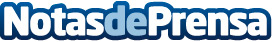 Saurus.com, Fintech de uno de los pioneros de la telefonía móvil, impulsada por la plataforma de pagos EMLLos usuarios de la plataforma con tecnología patentada Saurus.com podrán hacer un depósito en efectivo al instante a un usuario cercano gracias a EMLDatos de contacto:Jesús Ruiz González635827692Nota de prensa publicada en: https://www.notasdeprensa.es/saurus-com-fintech-de-uno-de-los-pioneros-de Categorias: Internacional Finanzas Emprendedores E-Commerce Dispositivos móviles http://www.notasdeprensa.es